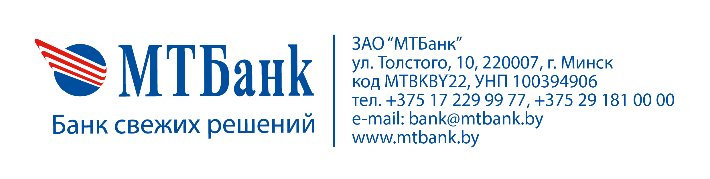 ЗАЯВЛЕНИЕна изменение условий обслуживания в рамках договора ______________________________________________________________________________________УНП________________(наименование юридического лица (индивидуального предпринимателя))Просим в рамках Договора №___________от ________________Изменить:________________________________________________________________________________________________________________________________________________________________________В связи с:________________________________________________________________________________________________________________________________________________________________________Подписанием настоящего Заявления Предприятие подтверждает, что:ознакомилось с Общими условиями договора на выплату сотрудникам заработной платы через счета клиентов физических лиц в ЗАО «МТБанк»;понимает текст данных Общих условий, выражает свое согласие с ними и обязуется их выполнять;Настоящее Заявление является документом, подтверждающим факт заключения дополнительного соглашения к Договору на выплату сотрудникам заработной платы через счета физических лиц;ознакомлено с требованием заменить Карточки Сотрудников в случае изменения типа сети по Договору.__________________________________________________________________________________, действующего(ей)                        (должность, фамилия, имя, отчество уполномоченного представителя)на основании _______________________________________________________________________________                            (наименование документа – Устав, Доверенность, иной соответствующий документ)_____________________/ __________________________/                                                                                                                                    подпись                                        Фамилия, И. О.М.П. Клиента                                                                                                                  ______ _________________ 20_____ г.Отметки банкаЗаявление принял          _________________________________/ ___________________________________/                                                                                подпись                                   Фамилия, И. О.______ _________________ 20_____ г.Изменение условий подтверждаю: ________________________________ 